Regulamento GeralObjetivo O 12º Festival AVP de Vôlei de Praia 4X4 – 25+ e 35+,  tem por objetivo promover o congraçamento final de todas as atividades de 2016 entre os associados da Associação de Voleibol do Paraná – AVP e a entrega dos troféus para as melhores equipes de 2016.Data de RealizaçãoDia 10 de dezembro de 2016 (sábado).PromoçãoA realização, organização e promoção do Festival AVP de Vôlei de Praia 4X4 é da Associação de Voleibol do Paraná – AVP, com parceria do Santa Mônica Clube de Campo.Local de RealizaçãoSanta Mônica Clube de CampoRodovia Régis Bittencourt (BR 116), Km 6 n° 5000 - Bairro Mauá - Colombo - PR (a 15 minutos do centro de Curitiba).Tel 41 3675 4200 -  www.santamonica.rec.br Categoria O Festival AVP de Vôlei de Praia 4X4 – 25+ e 35+, será realizada  na seguinte categoria:25 anos mais, ou seja, atletas nascidos(as) até o ano de 1991 (que completem 25 anos no ano de 2016) nos naipes feminino e masculino;35 anos mais, ou seja, atletas nascidos(as) até o ano de 1981 (que completem 35 anos no ano de 2016) nos naipes feminino e masculino;IMPORTANTE: O(a) atleta somente poderá participar de 01 categoria e 1 equipe, durante o Festival.Inscrições1º) Deverão ser realizadas até o dia 08 de dezembro de 2016. 2º) A inscrição de cada equipe deverá ser realizada através de “Ficha própria”, conforme consta no site da AVP ( www.avp.org.br/editais ) e que está anexa neste regulamento, devendo ser preenchida completa e corretamente, de acordo com todos os campos descritos, devendo constar no mínimo 4 (quatro) atletas e no máximo 05 (cinco) atletas e encaminhada até às 23h59 do dia 08/12/2016 para o e-mail avp.parana@gmail.com.Observação.: Será encaminhada a devida confirmação do recebimento da inscrição, para o representante da equipe.3º) A substituição ou inclusão de atletas no Festival deverá ser realizada até o início do Congresso Técnico da competição.4º) Após a realização do Congresso Técnico, não poderá ser realizada mais nenhuma alteração de atletas no Festival.5º) Será cobrada uma taxa de inscrição seguindo os seguintes critérios:* Associados(as) da AVP com as suas anuidades em dia estarão isentos da taxa de inscrição;* Associados da AVP, que não estejam em dia com suas anuidades, poderão participar, desde que, coloquem em dia sua anuidade até o dia 08/12/2016 e encaminhem o devido comprovante de pagamento. * Para convidados(as) dos(as) associados(as) da AVP será cobrado uma taxa de Inscrição no valor de R$ 70,00 (setenta reais).Observação: A inscrição do(a) convidado(a), somente será validada perante o envio de depósito bancário do valor de sua inscrição, na conta da AVP até a data de inscrição.DEPÓSITO  BANCO ITAÚ > AGÊNCIA 0548 > CONTA > 53000-56º) Para a composição de sua equipe, cada Associado(a), poderá convidar no máximo até 01(um) jogador(a), que não seja associado(a) da AVP para participar do Festival.Observação: Não será permitido a inscrição de mais que 01(um) convidado(a) em cada equipe de associado(a).7º) A equipe que não enviar um representante para o Congresso Técnico deverá acatar interinamente todas as decisões tomadas durante a sua realização.Sistema do FestivalSerá definido de acordo com, o número de equipes participantes. Sistema dos JogosCritérios de Desempate1º - Maior número de vitórias;2º - Pontos;4º - Pontos average;4º - Confronto direto entre as equipes envolvidas no empate;5º - Sorteio entre as equipes empatadas.Congresso TécnicoSerá realizado no dia 10 de dezembro de 2016, no Santa Mônica Clube de Campo (quadras de areia), às 8h para a discussão de assuntos pertinentes a competição.Premiação Serão premiadas as equipes classificadas em 1º, 2º e 3º lugares em ambos os naipes e categorias, com medalhas personalizadas da Associação de Voleibol do Paraná.RegrasSerão utilizadas as regras oficiais da Confederação Brasileira de Volleyball – CBV.ArbitragemA definirDiversosSerá distribuído água e frutas a todos os participantes do 12º Festival AVP de Vôlei de Praia 4X4 25+ e 35+.Casos OmissosTodos os casos omissos a este Regulamento, serão resolvidos pela Comissão Organizadora do Festival.Diretoria Técnica12º Festival AVP de Vôlei de Praia 4x42016Ficha de InscriçãoComunicamos à Coordenação do 12º Festival AVP de Vôlei de Praia 4x4 25/35+, que o(a) Sr(a) abaixo relacionado(a), responde oficialmente por nossa equipe junto à competição: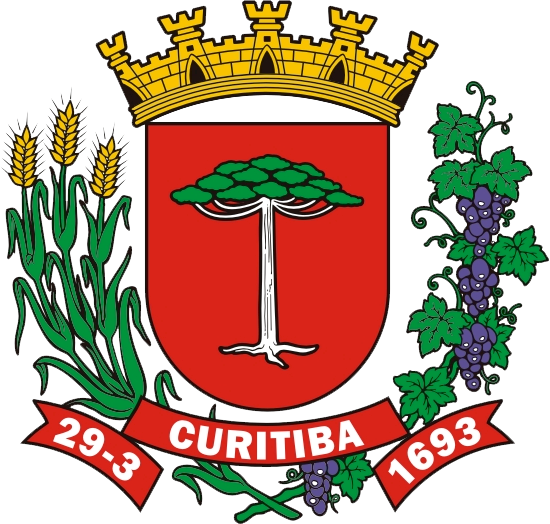 Todos os jogos do 12º Festival AVP de Vôlei de Praia 4X4 25+ e 35+, serão realizados em melhor de 01(um) set de até 21 pontos (sistema Festival) com diferença mínima de 2 pontos para fechar o set.Pontuação para os jogos:01 ponto: para a vitória da equipe.00 ponto: para a derrota da equipe, por qualquer placar.WXO: Serão desconsiderados todos os resultados.EquipeNaipe MasculinoFemininoCategoria 25+35+--A T L E T AData Nasc.Nº do RG12345Nomee-mailCel.